ПАВЛОГРАДСЬКА МІСЬКА РАДАВИКОНАВЧИЙ КОМІТЕТ Р І Ш Е Н Н Я08.07.2020р.	                 м. Павлоград					  № 458Про обмеження проїзду великовагових  транспортних засобів по вулицях міста при високих температурах повітря	Згідно з пп.1, п.а, ч.1 ст. 31, ст.40, ч.1, 2 ст.52, ч.6 ст.59 Закону України 
„Про місцеве самоврядування в Україні”, на виконання “Програми реформування і розвитку житлово-комунального господарства та об’єктів благоустрою міста Павлоград  на 2020-2024 роки ”, затвердженої рішенням сесії Павлоградської міської ради від 17.09.2019 р. № 1825 - 54 /VII, постанови Кабінету Міністрів України від 18.01.2001 № 30 «Про проїзд великогабаритних та великовагових транспортних засобів автомобільними дорогами, вулицями та залізничними переїздами», ст. 19, ст. 20 Закону України «Про автомобільні дороги», ст. 6 Закону України «Про дорожній рух», з метою забезпечення безпеки дорожнього руху, виконавчий комітет Павлоградської міської радиВ И Р І Ш И В:1. Обмежити (заборонити) рух великовагового транспорту масою понад 24 тонни і навантаженням на вісь більш ніж 7 тонн при температурі повітря більш ніж +28°С  з 08:00 до 23:00 та встановити дорожні знаки 3.15. "24 т" та 3.16 "7 тс" з табличками 7.4.4 "10.00-22.00" та "t > +28o C".2. Комунальному підприємству «Павлоград-Світло» (Сінюков) встановити дорожні знаки згідно з ДСТУ 4100-2002 «Знаки дорожні. Загальні технічні умови. Правила застосування».23. Координацію роботи щодо виконання даного рішення покласти на начальника управління комунального господарства та будівництва 
Завгороднього А.Ю., контроль - на першого заступника міського голови 
Мовчана В.С.Міський голова								А.О. Вершина								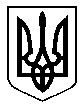 